Тематичний тиждень «Тиждень щасливої дитини»4 день" Тут вас люблять і ждуть "Дата: 04.06.2020 р.Мета: формувати інтерес до дитячого садка - другої домівки дитини, де про неї дбають; виховувати у дітей доброзичливе ставлення до однолітків та працівників дитсадка, прагнення бути дбайливими, чемними.Дитсадок — такий чудовий, затишний, гарний , веселий - тоді, коли в ньому є діти. Вас завжди люблять і чекають у садочку.Запитайте у дитиниЯк називається дитячий садок ( група)?Чи любить дитина ходити у садок (чому)?Хто піклується про дітей у садочку?Пригадайте з дітками хто працює у дитячму садку. Перегляньте матеріал« Професії дитячого садка»https://vseosvita.ua/library/didakticnij-material-profesii-u-dnz-87893.htmlМультфільм про дитячий садок.https://www.youtube.com/watch?v=vtrL2POMjRg&t=49sПограйте з дитиною в улюблену гру,в яку дитина грала в садочку. Запропонуйте намалювати наш дитячий садок.Мультик – пісенька «Про садочок»https://www.youtube.com/watch?v=W_od5B1L-QE https://www.youtube.com/watch?v=9fZQXCMSuxU(проспівайте пісеньку разом з дитиною, за бажанням – вивчіть її)Відпочиньте разом з дитиною Руханка « Веселі звірята»https://www.youtube.com/watch?v=5gxZ2-HoyqoСистематичне виконання артикуляційної гімнастики допоможе Вашійдитині підготувати артикуляційний апарат для вимови звука [Р]. Бажаю успіхів!https://www.youtube.com/watch?v=UvHhB0mlU88Почитайте вірші про дитячий садок. За бажанням вивчіть один зних.https://mamabook.com.ua/virshi-pro-ditsadok-na-ukrayinskiy-movi/Ідеї для виготовлення поробокhttps://handmade-idea.com/krasyvi-i-duje-prosti-u-vykonanni-pivnyky-tvorymo-z-ditmyДодаткиРозповідаємо про Весну за мнемотаблицею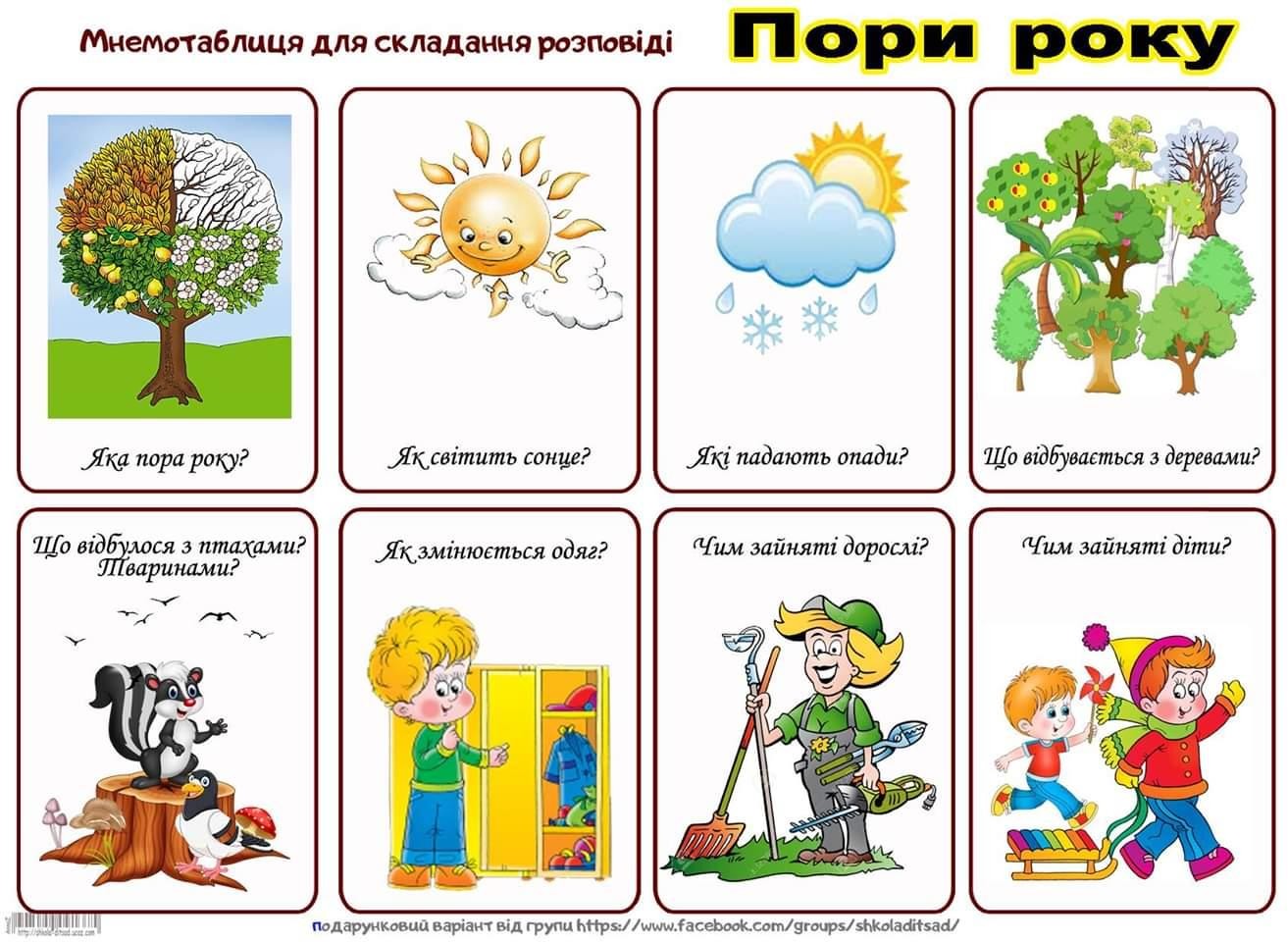 Пригадуємо періоди життя людини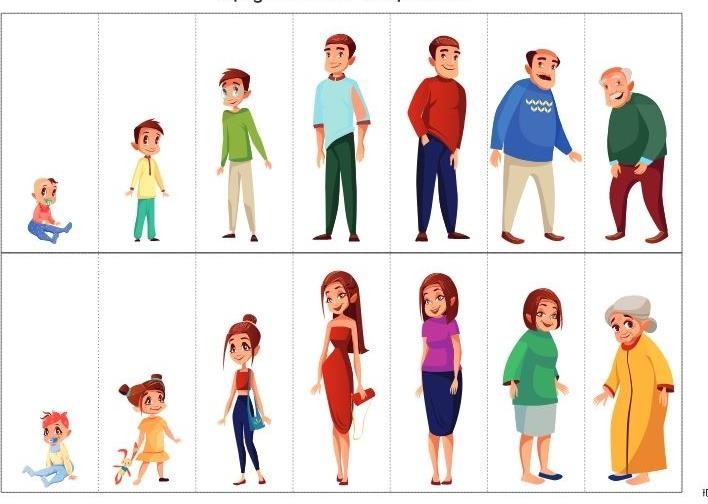 Намагаємося намалювати за зразком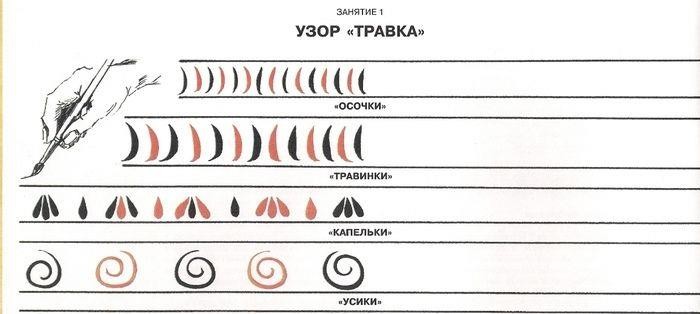 Вчимося весело та кольорово-прослідкуй шлях краплинки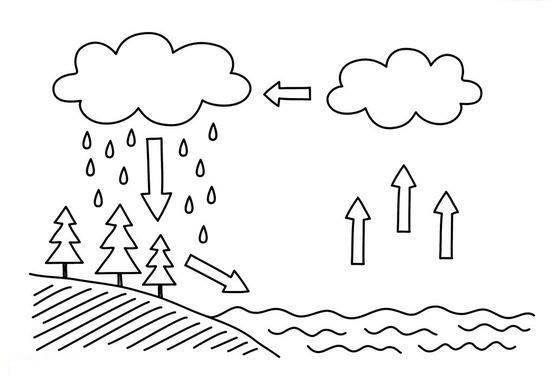 З'єднай попорядку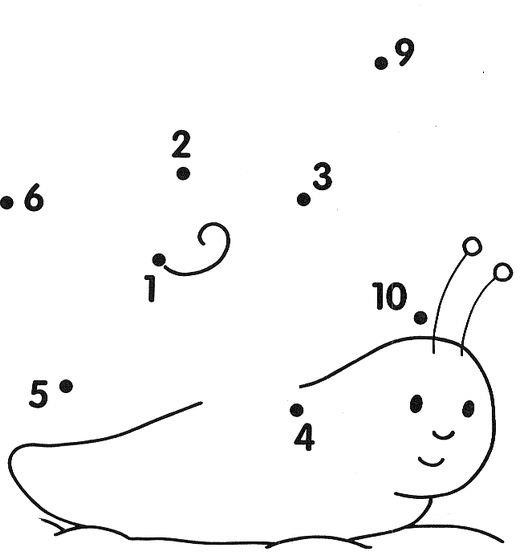 Давай порахуємо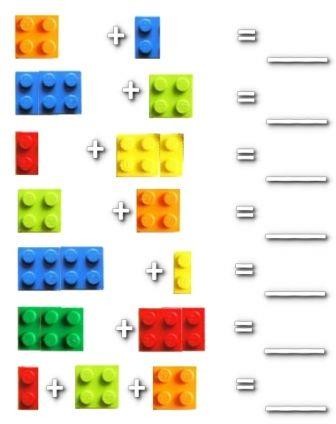 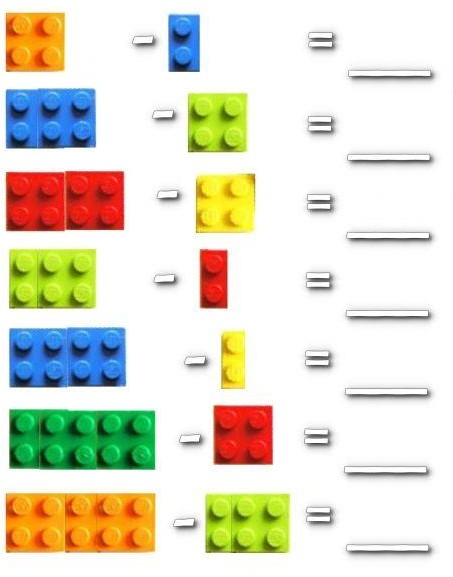 Розмалюй за зразком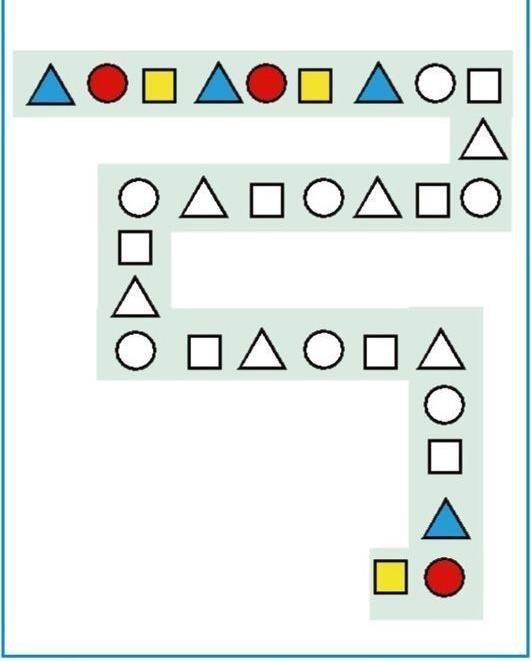 Знаходимо потрібні літери та розмальовуємо їх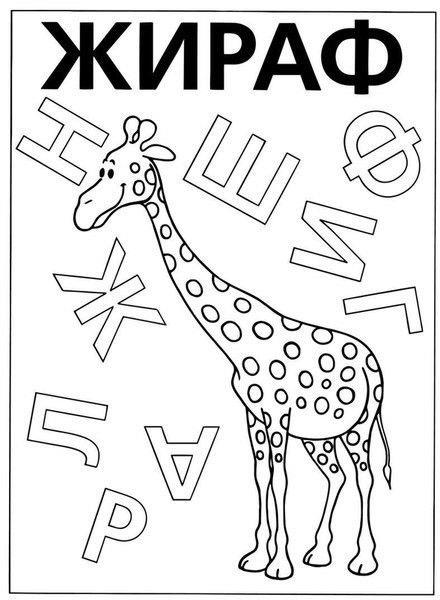 Повтори малюнок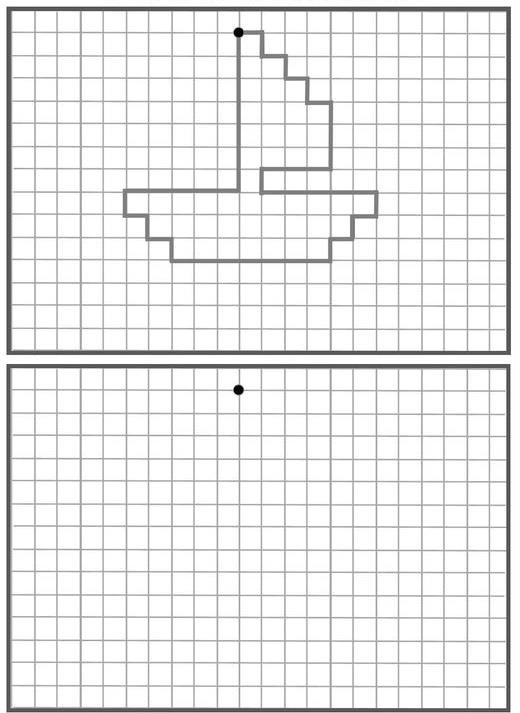 